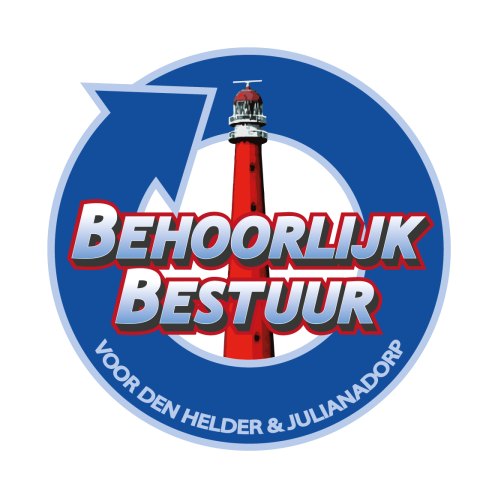 Amendement Voorstel tot vaststelling stedenbouwkundig schetsplan gebiedsontwikkeling Tillenhof 2 te HuisduinenDe gemeenteraad van Den Helder, in vergadering bijeen op 23 januari 2023; gelezen het raadsvoorstel nummer: 2022-059649;besluit:aan het beslispunt van het ontwerpbesluit 2022-059649 de volgende passage toe te voegen:, met dien verstande dat er in de bewoningsfase geen verbod komt op het plaatsen van een open haard en een fossiele brandstofautoNamens de fractie van Behoorlijk Bestuur voor Den Helder en Julianadorp,G.J.S. OudijkToelichting:In het voorstel van het college van burgemeester en wethouders staat onder het kopje ‘Stikstof’ de volgende tekst:”Om dit woningaantal op dele locatie te kunnen realiseren is sturing op stikstofuitstoot noodzakelijk, zowel in de realisatiefase (prefab bouwelementen die elektrisch gemonteerd worden) als in de bewoningsfase (geen fossiele brandstofauto en geen open haard). Deze stikstofsturing in de bewoningsfase zal worden vastgelegd in de koopakten.”Behoorlijk Bestuur vindt dat de gemeente een brug te ver gaat als zij de burgers gaan voorschrijven dat je niet mag rijden in een diesel of benzine auto. Ook het verbieden van de houtkachel vind Behoorlijk Bestuur een inbreuk op de persoonlijke levenssfeer.Met rekenkundig trucjes terugdringen van de stikstofuitstoot is voor Behoorlijk Bestuur een indicatie dat we verkeerd bezig zijn. Dit wordt benadrukt door het feit dat iedere bezoeker, toerist of andere inwoner van het dorp met iedere willekeurige vervoermiddel, al zou het een vrachtwagen zijn, dragraces in het dorp kan houden.